Program: ARMOUR BY CHRISTY STOETENPart of Public Energy Performing Arts’ Pivot 2.0 SeriesWorld Premiere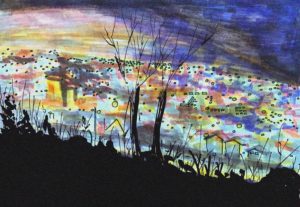 By: Christy Stoeten
Performed By: Madie Brown, Sharazade Vahid and Simon Mazziotti
Designed By: Sonia Gemmiti
Pivot 2.0 Series Technical Director: Patricia ThorneIllustration: Sonia Gemmiti.From Creator Christy Stoeten:I’ve always been drawn to movies that take place over one, epic night. I think that my obsession began in the late 80’s with “Adventures in Babysitting”.Using stories from our own high school experiences (most of us grew up in Peterborough), my collaborators and I created Armour in this spirit. A series of vignettes, a vibe and a glimpse into one of those nights when nothing happens but everything changes.Thank you to Madie, Shar, Simon, Sonia, Michelle, Patricia, Kerith, Bill and the team at Public Energy..Christy Stoeten is an independent dancer, choreographer and teacher based in Toronto, Ontario.
As a child and teen she performed and competed throughout North America primarily in jazz, tap and highland dancing.In 2001, Christy moved to Toronto to attend the University of Toronto. While at U of T her eyes were opened to the world of contemporary dance, eventually leading her to The School of Toronto Dance Theatre where she graduated from their three year Professional Training Program.As a contemporary dancer, Christy has performed the work of: James Kudelka, Allison Cummings, D.A. Hoskins, Meryem Alaoui (Soft Matter), Company Blonde Dance Projects, Jennifer Dallas (Kemi Projects), Meagan O’Shea, Andrea Spaziani, Simon Renaud, Brittany Duggan, Catherine Murray, Amelia Ehrhardt, Eroca Nicols (Lady Janitor) and many others.Christy’s choreography has been presented by Luminato, Summerworks, The Toronto Dance Community Love-In, Project: Humanity, Public Energy, ArtSpin, Come Up to My Room and Summer Stage Portugal in Lisbon. Her work explores themes that are grounded in daily life experiences, investigating humour in the everyday, and beauty in the mundane.Christy has worked extensively as a dance educator in Toronto. She’s a faculty member of The Swansea School of Dance. She has also had the pleasure of teaching for: The National Ballet of Canada YOUdance, Durham District School Board, Luminato, The University of Toronto and The City of Toronto. She is an associate jazz and tap teacher with the Performing Arts Educators of Canada..Sonia Gemmiti is a Montreal-based multimedia artist. Her installation work has been presented at Come Up to My Room 2019, Myseum of Toronto and dance: made in canada/fait au canada. Sonia was the recipient of the 2019 Cayle Chernin Award for Media Arts. In 2020, she made her directorial debut with Outside My Window.In addition to her work as an independent artist, she has had a distinguished decade-long career as a Set Designer in feature films and television. Her credits include Robocop (2014) Maps to the Stars (2014) and Suicide Squad (2016), and she was a member of the design team behind Guillermo del Toro’s Crimson Peak (2015), nominated for the Art Directors Guild Excellence in Design Award (2016)